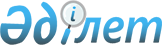 2021-2023 жылдарға арналған Маржанбұлақ ауылдық округ бюджетін бекіту туралыАқтөбе облысы Алға аудандық мәслихатының 2020 жылғы 30 желтоқсандағы № 473 шешімі. Ақтөбе облысының Әділет департаментінде 2021 жылғы 6 қаңтарда № 7937 болып тіркелді
      Қазақстан Республикасының 2008 жылғы 4 желтоқсандағы Бюджет кодексінің 9-1 бабының 2 тармағына, Қазақстан Республикасының 2001 жылғы 23 қаңтардағы "Қазақстан Республикасындағы жергілікті мемлекеттік басқару және өзін-өзі басқару туралы" Заңының 6 бабына сәйкес, Алға аудандық мәслихаты ШЕШІМ ҚАБЫЛДАДЫ:
      1. 2021-2023 жылдарға арналған Маржанбұлақ ауылдық округ бюджеті 1, 2 және 3-қосымшаларға сәйкес, оның ішінде 2021 жылға мынадай көлемде бекітілсін:
      1) кірістер – 78 078 мың теңге:
      салықтық түсімдер – 5 769 мың теңге;
      салықтық емес түсімдер – 170 мың теңге;
      негізгі капиталды сатудан түсетін түсімдер - 0 теңге;
      трансферттер түсімі – 72 139 мың теңге;
      2) шығындар – 79 305,8 мың теңге;
      3) таза бюджеттік кредиттеу- 0 теңге:
      бюджеттік кредиттер – 0 теңге;
      бюджеттік кредиттерді өтеу – 0 теңге;
      4) қаржы активтерімен операциялар бойынша сальдо – 0 теңге:
      қаржы активтерін сатып алу – 0 теңге;
      мемлекеттің қаржы активтерін сатудан түсетін түсімдер – 0 теңге;
      5) бюджет тапшылығы (профициті) – - 1 227,8 мың теңге;
      6) бюджет тапшылығын қаржыландыру (профицитін пайдалану) – 1 227,8 мың теңге:
      қарыздар түсімі – 0 теңге;
      қарыздарды өтеу – 0 теңге;
      бюджет қаражатының пайдаланылатын қалдықтары - 1227,8 мың теңге.
      Ескерту. 1 тармақ жаңа редакцияда - Ақтөбе облысы Алға аудандық мәслихатының 10.11.2021 № 103 шешімімен (01.01.2021 бастап қолданысқа енгізіледі).


      2. Ауылдық округі бюджетінің кірісіне есептелетін болып ескерілсін:
      салықтық түсімдер;
      жеке табыс салығы;
      жеке, заңды тұлғалар және жеке кәсіпкерлер мүлкіне салық;
      жер салығы;
      көлік құралдарына салық;
      мүлікке салынатын салықтар;
      салықтық емес түсімдер;
      мемлекет меншігіндегі мүлікті жалға беруден түсетін кірістер.
      3. Қазақстан Республикасының 2020 жылғы 2 желтоқсандағы "2021-2023 жылдарға арналған республикалық бюджет туралы" Заңының 9 бабына сәйкес белгіленгені еске және басшылыққа алынсын:
      2021 жылдың 1 қаңтарынан бастап:
      1) жалақының ең төмен мөлшері – 42500 теңге;
      2) жәрдемақыларды және өзге де әлеуметтік төлемдерді есептеу, сондай-ақ Қазақстан Республикасының заңнамасына сәйкес айыппұл санкцияларын, салықтарды және басқа да төлемдерді қолдану үшін айлық есептік көрсеткіш - 2 917 теңге;
      3) базалық әлеуметтік төлемдердің мөлшерлерін есептеу үшін ең төмен күнкөріс деңгейінің шамасы – 34 302 теңге.
      4. 2021 жылға арналған ауылдық округ бюджетіне аудандық бюджеттен берілетін субвенция көлемі – 59 898 мың теңге сомасында ескерілсін.
      5. 2021 жылға арналған ауылдық округ бюджетіне аудандық бюджеттен келесі нысаналы ағымдағы трансферттер түскені ескерілсін:
      814 мың теңге – аудандық маңызы бар автомобиль жолдарын және елді мекендердің көшелерін күрделі және орташа жөндеуге;
      1 400 мың теңге - елді мекендерді абаттандыру мен көгалдандыруға.
      Ескерту. 5 тармақ жаңа редакцияда - Ақтөбе облысы Алға аудандық мәслихатының 23.07.2021 № 60 шешімімен (01.01.2021 бастап қолданысқа енгізіледі).


      6. 2021 жылға арналған ауылдық округ бюджетіне білім беру функциялардың өзгеруіне байланысты ысыптарды өтеуге 27 219 мың тенге көлемінде облыстық бюджетке түсетін ағымдағы нысаналы трансферттер ескерілсін.
      7. "Алға аудандық мәслихат аппараты" мемлекеттік мекемесі заңнамада белгіленген тәртіппен:
      1) осы шешімді Ақтөбе облысының Әділет департаментінде мемлекеттік тіркеуді;
      2) осы шешімді оны ресми жариялағаннан кейін Алға аудандық мәслихатының интернет – ресурсында орналастыруды қамтамасыз етсін.
      7. Осы шешім 2021 жылдың 1 қаңтарынан бастап қолданысқа енгізіледі. 2021 жылға арналған Маржанбұлақ ауылдық округінің бюджеті
      Ескерту. 1 қосымша жаңа редакцияда - Ақтөбе облысы Алға аудандық мәслихатының 10.11.2021 № 103 шешімімен (01.01.2021 бастап қолданысқа енгізіледі). 2022 жылға арналған Маржанбұлақ ауылдық округінің бюджеті 2023 жылға арналған Маржанбұлақ ауылдық округінің бюджеті
					© 2012. Қазақстан Республикасы Әділет министрлігінің «Қазақстан Республикасының Заңнама және құқықтық ақпарат институты» ШЖҚ РМК
				
      Алға аудандық мәслихат сессиясының төрағасы 

А. Жиенбаев

      Алға аудандық мәслихатының хатшысы 

Б. Жумабаев
Алға аудандық мәслихатының 2020 жылғы 30 желтоқсандағы № 473 шешіміне 1 қосымша
Санаты
Санаты
Санаты
Санаты
Сомасы (мың теңге)
Сыныбы
Сыныбы
Сыныбы
Сомасы (мың теңге)
Кіші сыныбы
Кіші сыныбы
Сомасы (мың теңге)
Атауы
Сомасы (мың теңге)
1
2
3
4
5
I. Кірістер
78078
1
Салықтық түсімдер
5769
01
Табыс салығы
200
2
Жеке табыс салығы
200
04
Меншікке салынатын салықтар
5569
1
Мүлікке салынатын салықтар
435
3
Жер салығы
260
4
Көлік құралдарына салынатын салық
4874
2
Салықтық емес түсiмдер
170
01
Мемлекеттік меншіктен түсетін кірістер
170
5
Мемлекет меншігіндегі мүлікті жалға беруден түсетін кірістер
170
4
Трансферттердің түсімдері
72139
02
Мемлекеттік басқарудың жоғары тұрған органдарынан түсетін трансферттер
72139
3
Аудандардың (облыстық маңызы бар қаланың) бюджетінен трансферттер
72139
Функционалдық топ
Функционалдық топ
Функционалдық топ
Функционалдық топ
Функционалдық топ
Сомасы (мың теңге)
Кіші функция
Кіші функция
Кіші функция
Кіші функция
Сомасы (мың теңге)
Бюджеттік бағдарламалардың әкімшісі
Бюджеттік бағдарламалардың әкімшісі
Бюджеттік бағдарламалардың әкімшісі
Сомасы (мың теңге)
Бағдарлама
Бағдарлама
Сомасы (мың теңге)
Атауы
Сомасы (мың теңге)
1
2
3
4
5
6
II.Шығындар
79 305,8
01
Жалпы сипаттағы мемлекеттік қызметтер
30004,1
1
Мемлекеттiк басқарудың жалпы функцияларын орындайтын өкiлдi, атқарушы және басқа органдар
30004,1
124
Аудандық маңызы бар қала, ауыл, кент, ауылдық округ әкімінің аппараты
30004,1
001
Аудандық маңызы бар қала, ауыл, кент, ауылдық округ әкімінің қызметін қамтамасыз ету жөніндегі қызметтер
30004,1
07
Тұрғын үй-коммуналдық шаруашылық
17768,7
3
Елді мекендерді көркейту
17768,7
124
Аудандық маңызы бар қала, ауыл, кент, ауылдық округ әкімінің аппараты
17768,7
008
Елді мекендердегі көшелерді жарықтандыру
11850,9
009
Елді мекендердің санитариясын қамтамасыз ету
800
011
Елді мекендерді абаттандырумен көгалдандыру
5117,8
12
Көлік және коммуникация
4314
1
Автомобиль көлігі
4314
124
Аудандық маңызы бар қала, ауыл, кент, ауылдық округ әкімінің аппараты
4314
013
Аудандық маңызы бар қалаларда, ауылдарда, кенттерде, ауылдық округтерде автомобиль жолдарының жұмыс істеуін қамтамасыз ету
3500
045
Аудандық маңызы бар автомобиль жолдарын және елді мекендердің көшелерін күрделі және орташа жөндеу
814
15
Трансферттер 
27219
1
Трансферттер 
27219
124
Аудандық маңызы бар қала, ауыл, кент, ауылдық округ әкімінің аппараты
27219
051
Заңнаманың өзгеруіне байланысты төмен тұрған бюджеттен жоғары тұрған бюджеттің шығындарын өтеуге берілетін ағымдағы нысаналы трансферттер
27219
III. Таза бюджеттік кредиттеу
0
Бюджеттік кредиттер
0
Санаты
Санаты
Санаты
Санаты
Сомасы (мың теңге)
Сыныбы
Сыныбы
Сыныбы
Сомасы (мың теңге)
Кіші сыныбы
Кіші сыныбы
Сомасы (мың теңге)
Атауы
Сомасы (мың теңге)
1
2
3
4
5
5
Бюджеттік кредиттерді өтеу
0
01
Бюджеттік кредиттерді өтеу
0
1
Мемлекеттік бюджеттен берілген бюджеттік кредиттерді өтеу
0
Функционалдық топ
Функционалдық топ
Функционалдық топ
Функционалдық топ
Функционалдық топ
Сомасы (мың теңге)
Кіші функция
Кіші функция
Кіші функция
Кіші функция
Сомасы (мың теңге)
Бюджеттік бағдарламалардың әкімшісі
Бюджеттік бағдарламалардың әкімшісі
Бюджеттік бағдарламалардың әкімшісі
Сомасы (мың теңге)
Бағдарлама
Бағдарлама
Сомасы (мың теңге)
Атауы
Сомасы (мың теңге)
1
2
3
4
5
6
IV. Қаржы активтерімен операциялар бойынша сальдо
0
Қаржы активтерін сатып алу
0
V. Бюджет тапшылығы (профициті)
- 1227,8
VI. Бюджет тапшылығын қаржыландыру (профицитін пайдалану)
1227,8 
Санаты
Санаты
Санаты
Санаты
Сомасы (мың теңге)
Сыныбы
Сыныбы
Сыныбы
Сомасы (мың теңге)
Кіші сыныбы
Кіші сыныбы
Сомасы (мың теңге)
Атауы
Сомасы (мың теңге)
1
2
3
4
5
7
Қарыздар түсімі
0
01
Мемлекеттік ішкі қарыздар
0
2
Қарыз алу келісм-шарттары
0
Функционалдық топ
Функционалдық топ
Функционалдық топ
Функционалдық топ
Функционалдық топ
Сомасы (мың теңге)
Кіші функция
Кіші функция
Кіші функция
Кіші функция
Сомасы (мың теңге)
Бюджеттік бағдарламалардың әкімшісі
Бюджеттік бағдарламалардың әкімшісі
Бюджеттік бағдарламалардың әкімшісі
Сомасы (мың теңге)
Бағдарлама
Бағдарлама
Сомасы (мың теңге)
Атауы
Сомасы (мың теңге)
1
2
3
4
5
6
16
Қарыздарды өтеу
0
1
Қарыздарды өтеу
0
Санаты
Санаты
Санаты
Санаты
Сомасы (мың теңге)
Сыныбы
Сыныбы
Сыныбы
Сомасы (мың теңге)
Кіші сыныбы
Кіші сыныбы
Сомасы (мың теңге)
Атауы
Сомасы (мың теңге)
1
2
3
4
5
8
Бюджет қаражатының пайдаланатын қалдықтары
1 227,8
01
Бюджет қаражаты қалдықтары
1 227,8
1
Бюджет қаражатының бос қалдықтары
1 227,8 Алға аудандық мәслихатының 2020 жылғы 30 желтоқсандағы № 473 шешіміне 2 қосымша
Санаты
Санаты
Санаты
Санаты
Сомасы (мың теңге)
Сыныбы
Сыныбы
Сыныбы
Сомасы (мың теңге)
Кіші сыныбы
Кіші сыныбы
Сомасы (мың теңге)
Атауы
Сомасы (мың теңге)
1
2
3
4
5
I. Кірістер
66554
1
Салықтық түсімдер
6271
01
Табыс салығы
694
2
Жеке табыс салығы
694
04
Меншікке салынатын салықтар
5210
1
Мүлікке салынатын салықтар
202
3
Жер салығы
450
4
Көлік құралдарына салынатын салық
4558
2
Салықтық емес түсiмдер
367
01
Мемлекеттік меншіктен түсетін кірістер
367
5
Мемлекет меншігіндегі мүлікті жалға беруден түсетін кірістер
367
4
Трансферттердің түсімдері
60283
02
Мемлекеттік басқарудың жоғары тұрған органдарынан түсетін трансферттер
60283
3
Аудандардың (облыстық маңызы бар қаланың) бюджетінен трансферттер
60283
Функционалдық топ
Функционалдық топ
Функционалдық топ
Функционалдық топ
Функционалдық топ
Сомасы (мың теңге)
Кіші функция
Кіші функция
Кіші функция
Кіші функция
Сомасы (мың теңге)
Бюджеттік бағдарламалардың әкімшісі
Бюджеттік бағдарламалардың әкімшісі
Бюджеттік бағдарламалардың әкімшісі
Сомасы (мың теңге)
Бағдарлама
Бағдарлама
Сомасы (мың теңге)
Атауы
Сомасы (мың теңге)
1
2
3
4
5
6
II. Шығындар
66554
01
Жалпы сипаттағы мемлекеттік қызметтер
19313
1
Мемлекеттiк басқарудың жалпы функцияларын орындайтын өкiлдi, атқарушы және басқа органдар
19313
124
Аудандық маңызы бар қала, ауыл, кент, ауылдық округ әкімінің аппараты
19313
001
Аудандық маңызы бар қала, ауыл, кент, ауылдық округ әкімінің қызметін қамтамасыз ету жөніндегі қызметтер
19313
04
Білім беру
27219
1
Мектепке дейінгі тәрбие және оқыту
27219
124
Аудандық маңызы бар қала, ауыл, кент, ауылдық округ әкімінің аппараты
27219
004
Мектепке дейінгі тәрбиелеу және оқыту және мектепке дейінгі тәрбиелеу және оқыту ұйымдарында медициналық қызмет көрсетуді ұйымдастыру
27219
07
Тұрғын үй-коммуналдық шаруашылық
15843
3
Елді мекендерді көркейту 
15843
124
Аудандық маңызы бар қала, ауыл, кент, ауылдық округ әкімінің аппараты
15843
008
Елді мекендердегі көшелерді жарықтандыру
11304
009
Елді мекендердің санитариясын қамтамасыз ету
877
011
Елді мекендерді абаттандыру мен көгалдандыру
3662
12
Көлік және коммуникация
4179
1
Автомобиль көлігі
4179
124
Аудандық маңызы бар қала, ауыл, кент, ауылдық округ әкімінің аппараты
4179
013
Аудандық маңызы бар қалаларда, ауылдарда, кенттерде, ауылдық округтерде автомобиль жолдарының жұмыс істеуін қамтамасыз ету
4179
III. Таза бюджеттік кредиттеу
0
Бюджеттік кредиттер
0
5
Бюджеттік кредиттерді өтеу
0
01
Бюджеттік кредиттерді өтеу
0
1
Мемлекеттік бюджеттен берілген бюджеттік кредиттерді өтеу
0
IV. Қаржы активтерімен операциялар бойынша сальдо
0
4
Қаржы активтерін сатып алу
0
V. Бюджет тапшылығы (профициті)
0
VI. Бюджет тапшылығын қаржыландыру (профицитін пайдалану)
0
7
Қарыздар түсімі
0
01
Мемлекеттік ішкі қарыздар
0
2
Қарыз алу келісім - шарттары
0
16
Қарыздарды өтеу
0
1
Қарыздарды өтеу
0
8
Бюджет қаражатының пайдаланылатын қалдықтары
0
01
Бюджет қаражаты қалдықтары
0
1
Бюджет қаражатының бос қалдықтары
0Алға аудандық мәслихатының 2020 жылғы 30 желтоқсандағы № 473 шешіміне 3 қосымша
Санаты
Санаты
Санаты
Санаты
Сомасы (мың теңге)
Сыныбы
Сыныбы
Сыныбы
Сомасы (мың теңге)
Кіші сыныбы
Кіші сыныбы
Сомасы (мың теңге)
Атауы
Сомасы (мың теңге)
1
2
3
4
5
I. Кірістер
67247
1
Салықтық түсімдер
6663
01
Табыс салығы
748
2
Жеке табыс салығы
748
04
Меншікке салынатын салықтар
5548
1
Мүлікке салынатын салықтар
320
3
Жер салығы
470
4
Көлік құралдарына салынатын салық
4758
2
Салықтық емес түсiмдер
367
01
Мемлекеттік меншіктен түсетін кірістер
367
5
Мемлекет меншігіндегі мүлікті жалға беруден түсетін кірістер
367
4
Трансферттердің түсімдері
60584
02
Мемлекеттік басқарудың жоғары тұрған органдарынан түсетін трансферттер
60584
3
Аудандардың (облыстық маңызы бар қаланың) бюджетінен трансферттер
60584
Функционалдық топ
Функционалдық топ
Функционалдық топ
Функционалдық топ
Функционалдық топ
Сомасы (мың теңге)
Кіші функция
Кіші функция
Кіші функция
Кіші функция
Сомасы (мың теңге)
Бюджеттік бағдарламалардың әкімшісі
Бюджеттік бағдарламалардың әкімшісі
Бюджеттік бағдарламалардың әкімшісі
Сомасы (мың теңге)
Бағдарлама
Бағдарлама
Сомасы (мың теңге)
Атауы
Сомасы (мың теңге)
1
2
3
4
5
6
II. Шығындар
67247
01
Жалпы сипаттағы мемлекеттік қызметтер
18919
1
Мемлекеттiк басқарудың жалпы функцияларын орындайтын өкiлдi, атқарушы және басқа органдар
18919
124
Аудандық маңызы бар қала, ауыл, кент, ауылдық округ әкімінің аппараты
18919
001
Аудандық маңызы бар қала, ауыл, кент, ауылдық округ әкімінің қызметін қамтамасыз ету жөніндегі қызметтер
18919
04
Білім беру
27219
1
Мектепке дейінгі тәрбие және оқыту
27219
124
Аудандық маңызы бар қала, ауыл, кент, ауылдық округ әкімінің аппараты
27219
004
Мектепке дейінгі тәрбиелеу және оқыту және мектепке дейінгі тәрбиелеу және оқыту ұйымдарында медициналық қызмет көрсетуді ұйымдастыру
27219
07
Тұрғын үй-коммуналдық шаруашылық
16931
3
Елді мекендерді көркейту 
16931
124
Аудандық маңызы бар қала, ауыл, кент, ауылдық округ әкімінің аппараты
16931
008
Елді мекендердегі көшелерді жарықтандыру
12673
009
Елді мекендердің санитариясын қамтамасыз ету
613
011
Елді мекендерді абаттандыру мен көгалдандыру
3645
12
Көлік және коммуникация
4178
1
Автомобиль көлігі
4178
124
Аудандық маңызы бар қала, ауыл, кент, ауылдық округ әкімінің аппараты
4178
013
Аудандық маңызы бар қалаларда, ауылдарда, кенттерде, ауылдық округтерде автомобиль жолдарының жұмыс істеуін қамтамасыз ету
4178
III. Таза бюджеттік кредиттеу
0
Бюджеттік кредиттер
0
5
Бюджеттік кредиттерді өтеу
0
01
Бюджеттік кредиттерді өтеу
0
1
Мемлекеттік бюджеттен берілген бюджеттік кредиттерді өтеу
0
IV. Қаржы активтерімен операциялар бойынша сальдо
0
4
Қаржы активтерін сатып алу
0
V. Бюджет тапшылығы (профициті)
0
VI. Бюджет тапшылығын қаржыландыру (профицитін пайдалану)
0
7
Қарыздар түсімі
0
01
Мемлекеттік ішкі қарыздар
0
2
Қарыз алу келісім - шарттары
0
16
Қарыздарды өтеу
0
1
Қарыздарды өтеу
0
8
Бюджет қаражатының пайдаланылатын қалдықтары
0
01
Бюджет қаражаты қалдықтары
0
1
Бюджет қаражатының бос қалдықтары
0